Ce matériel a été produit grâce à un accord de coopération (n° 1 NU2HGH000047-01-00) entre les US Centers for Disease Control and Prevention (US CDC) et RTI International, 2022. Il est offert gratuitement pour être utilisé dans le cadre d'analyses et de recherches communautaires. Veuillez créditer les US CDC et RTI International. Pour plus d'informations, contactez GEarle-Richardson@cdc.gov.Le contenu et le format de ce questionnaire relèvent de la responsabilité des auteurs et ne représentent pas nécessairement la position officielle des CDC.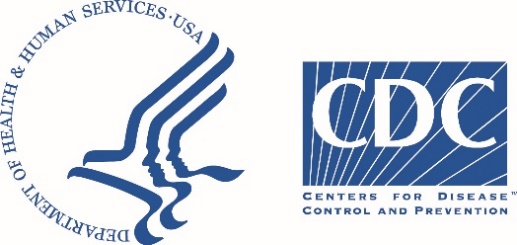 Basango PONA MITUNABasango PONA MITUNAMotuni : __________________Code ya moyanoli : __________(Koma Motuni, Code ya moyanoli)Engumba (mboka to kartye) :__________________________________________ Esika ya bokolongono : ________________             Etando ya bokolongono :___________________Lelo/date (mokolo/sanza/mbula) : ___ / ___ / ____ ____ Ngonga: ____ ____ : ____ ____(Informez le participant que vous allez maintenant commencer l’administration de l’enquête. Lisez le texte suivant avant de commencer.) Ndakisa : Mbote, kombo na nga_______ (Talisa pe bato bazali wana) Tozali awa okombo ya [Ministère ya Santé]. Toye awa po ya kopesa bino mbote pe poya ko yeba ndenge nini bozali uta suka ya bokono ya Ebola na lisanga na biso; Po ya  kobongisa etumba ya bokono ya Ebola (MVE) na mboka na biso, tozali kosolola na bato pona komanyola oyo bakanisi na oyo etali bokono oyo. Tolingi kotuna yo mua mituna na oyo etali santé (bokolongono) pe lolenge nini yo na libota na yo bozali ko mibatela na bokono ndenge na ndenge. Biyano (oyo) toko zua [ministre ya santé] ako salela yango. Na kanisi été mituna eko wumela 30 minutes. Liboso ya kobanda, nalingi kozongela makambo oyo :Ankete oyo ezali ya ofele (etingia ou bonsomi) (volontaire). Bakangi yo na makasi te po yako yanola na mituna oyo, pe okoki ko pona kokata mituna ngona nyoso.Biyano ya malamu na ya mabe ezali te. Tolingi kaka koyeba makanisi na yo.Biyano oko pesa biso ekotikala na nkuku.  Toko tuna yo kombo na yo te po ya ankete oyo.Boyokani oyo toko koma ekozala na mokuse ba ankete nyoso tozosala, moto moko te akoyeba nani ayanolaki nini.Soki ozali na mituna misusu okoki kotuna na suka ya ankete, okoki kobenga [kombo] na [nimero ya telefone].Ondimi kosala ankete? Iyo to te  (Koma awa eyano apesi po ya kosala ; soki aboyi kosala, pesa ye matondi pe sukisa ankete).Oza na mituna liboso ya kobanda? (Koma mituna awa): Texte de la questionTexte de la questionOptions de réponseEWUTELO BASANGO YA SANTE (BOKOLONGONO)EWUTELO BASANGO YA SANTE (BOKOLONGONO)EWUTELO BASANGO YA SANTE (BOKOLONGONO)Na mposo elekaki, olukaki koyeba lolenge ya komibatela na ba bokono oyo epalanganaka epaya bato?  IyoTe  leka na Q3Naboyi (Ko tanga te)IyoTe  leka na Q3Naboyi (Ko tanga te)1b. Basango ya bokono to santé na yo ewutaka wapi (Ozuaka basango na nzela nini) ?(Kotanga biyano te. Tya elembo na biyano nyoso moyanoli alobi.)Agent de santé (Munganga)Balandisi ya lisanga / Relais communautaireMunganga ya bokokoRadioTélévisionAffiches ou dépliants (Bitanda minene)FacebookWhatsAppTwitterInstagramSMS [Telefone]Mokonzi ya lisangaEsika ya losambo (Losambo, Misa, Basali ya nzambe)Libota na baningaNa kelasi Centre to Hopitalo (FOSA)Masalo (Masolo ya balabala)Misusu : _______________________Eloko teNaboyi (Ko tanga te)(Kotanga biyano te. Tya elembo na biyano nyoso moyanoli alobi.)Agent de santé (Munganga)Balandisi ya lisanga / Relais communautaireMunganga ya bokokoRadioTélévisionAffiches ou dépliants (Bitanda minene)FacebookWhatsAppTwitterInstagramSMS [Telefone]Mokonzi ya lisangaEsika ya losambo (Losambo, Misa, Basali ya nzambe)Libota na baningaNa kelasi Centre to Hopitalo (FOSA)Masalo (Masolo ya balabala)Misusu : _______________________Eloko teNaboyi (Ko tanga te) Basango na yo ewutaka wapi (Ozuaka basango na nzela nini)?(Kotanga biyano te. Tya elembo na biyano nyoso moyanoli alobi.)Bato ya santé (Munganga) Balandisi ya lisanga/Relais communautaireMunganga ya bokokoRadioTélévision (Etando yike)Affiches ou dépliants (likasa ya makomi to bitanda minene) FacebookWhatsAppTwitterInstagramSMS (telefone)Mokonzi ya lisangaEsika ya losambo (Losambo, Misa, Basali ya nzambe)Libota na baningaNa kelasi Centre to Hopitalo (FOSA)Masalo (Masolo ya balabala)Misusu : _______________________Eloko teNaboyi (Ko tanga te)(Kotanga biyano te. Tya elembo na biyano nyoso moyanoli alobi.)Bato ya santé (Munganga) Balandisi ya lisanga/Relais communautaireMunganga ya bokokoRadioTélévision (Etando yike)Affiches ou dépliants (likasa ya makomi to bitanda minene) FacebookWhatsAppTwitterInstagramSMS (telefone)Mokonzi ya lisangaEsika ya losambo (Losambo, Misa, Basali ya nzambe)Libota na baningaNa kelasi Centre to Hopitalo (FOSA)Masalo (Masolo ya balabala)Misusu : _______________________Eloko teNaboyi (Ko tanga te)2b. Basango ya bokono to santé (bokolongono) na yo ewutaka wapi (Ozuaka basango na nzela nini?(Kotanga biyano te. Tya elembo na biyano nyoso moyanoli alobi.)Agent de santé (Munganga)Balandisi ya lisanga / Relais communautaireMunganga ya bokokoRadioTélévisionAffiches ou dépliants (likasa ya makomi to bitanda minene)FacebookWhatsAppTwitterInstagramSMS [Telefone]Mokonzi ya lisangaEsika ya losambo (Losambo, Misa, Basali ya nzambe)Libota na baningaNa kelasi Centre to Hopitalo (FOSA)Masalo (Masolo ya balabala)Misusu : _______________________Eloko teNaboyi (Ko tanga te)(Kotanga biyano te. Tya elembo na biyano nyoso moyanoli alobi.)Agent de santé (Munganga)Balandisi ya lisanga / Relais communautaireMunganga ya bokokoRadioTélévisionAffiches ou dépliants (likasa ya makomi to bitanda minene)FacebookWhatsAppTwitterInstagramSMS [Telefone]Mokonzi ya lisangaEsika ya losambo (Losambo, Misa, Basali ya nzambe)Libota na baningaNa kelasi Centre to Hopitalo (FOSA)Masalo (Masolo ya balabala)Misusu : _______________________Eloko teNaboyi (Ko tanga te)Mbala ya suka olukaki basango ya santé ezalaki po ya Tanga biyano nyoso. Tya elembo esika nyoso moyanoli a poni.Yomoko (Moyanoli)Moto mosusu oyo osalisaka (lokola mobali to muasi na yo, muana, moboti , moto wa pembeni to moninga )Mosusu___________________Naboyi (Ko tanga te)Tanga biyano nyoso. Tya elembo esika nyoso moyanoli a poni.Yomoko (Moyanoli)Moto mosusu oyo osalisaka (lokola mobali to muasi na yo, muana, moboti , moto wa pembeni to moninga )Mosusu___________________Naboyi (Ko tanga te)Kondimela (confiance) na basango etali SANTE NA BOKONO (MALADI)Kondimela (confiance) na basango etali SANTE NA BOKONO (MALADI)Kondimela (confiance) na basango etali SANTE NA BOKONO (MALADI)Lolenge nini ondimelaka ( confiance) ba minganga poya kopesa basango ya santé ?MingiLonlenge (Bongo bongo kaka)MukieNa ndimelaka bango teNazali na eloko ya koloba te Nayebi teNaboyi (Ko tanga te)MingiLonlenge (Bongo bongo kaka)MukieNa ndimelaka bango teNazali na eloko ya koloba te Nayebi teNaboyi (Ko tanga te)Lolenge nini ondimelaka Balandisi ya lisanga (relais communautaire) poya kopesa basango ya santé ?MingiLolenge (Bongo bongo kaka)MukieNa ndimelaka bango teNazali na eloko ya koloba te Nayebi teNaboyi (Ko tanga te)MingiLolenge (Bongo bongo kaka)MukieNa ndimelaka bango teNazali na eloko ya koloba te Nayebi teNaboyi (Ko tanga te)Lolenge nini ondimelaka  ba minganga ya bokoko poya kopesa basango ya santé ?MingiLolenge (bongo bongo kaka)MukieNa ndimelaka bango teNazali na eloko ya koloba te Nayebi teNaboyi (Ko tanga te)MingiLolenge (bongo bongo kaka)MukieNa ndimelaka bango teNazali na eloko ya koloba te Nayebi teNaboyi (Ko tanga te)Lolenge nini ondimelaka (confiance) radio poya kopesa basango ya santé ?MingiLolenge (bongo bongo kaka)MukieNa ndimelaka bango teNazali na eloko ya koloba te Nayebi teNaboyi (Ko tanga te)MingiLolenge (bongo bongo kaka)MukieNa ndimelaka bango teNazali na eloko ya koloba te Nayebi teNaboyi (Ko tanga te)Lolenge nini ondimelaka télévision (etando yike) poya kopesa basango ya santé ?MingiLolenge (bongo bongo kaka)MukieNa ndimelaka bango teNazali na eloko ya koloba te Nayebi teNaboyi (Ko tanga te)MingiLolenge (bongo bongo kaka)MukieNa ndimelaka bango teNazali na eloko ya koloba te Nayebi teNaboyi (Ko tanga te)Lolenge nini ondimelaka (confiance) ba bitanda minene (affiches/dépliants) (likasa ya makomi)  poya  kopesa basango ya santé ?MingiLolenge (bongo bongo kaka)MukieNa ndimelaka bango teNazali na eloko ya koloba te Nayebi teNaboyi (Ko tanga te)MingiLolenge (bongo bongo kaka)MukieNa ndimelaka bango teNazali na eloko ya koloba te Nayebi teNaboyi (Ko tanga te)Lolenge nini ondimelaka (confiance) ba médias sociaux (ndakisa, Facebook, WhatsApp, Twitter, Instagram) poya kopesa basango ya santé ?MingiLolenge (bongo bongo kaka)MukieNa ndimelaka bango teNazali na eloko ya koloba te Nayebi teNaboyi (Ko tanga te)MingiLolenge (bongo bongo kaka)MukieNa ndimelaka bango teNazali na eloko ya koloba te Nayebi teNaboyi (Ko tanga te)Lolenge nini ondimelaka (confiance) bakonzi ya lisanga (ndakisa, ba chefs de localité) poya kopesa basango ya santé ?MingiLolenge (bongo bongo kaka)MukieNa ndimelaka bango teNazali na eloko ya koloba te Nayebi teNaboyi (Ko tanga te)MingiLolenge (bongo bongo kaka)MukieNa ndimelaka bango teNazali na eloko ya koloba te Nayebi teNaboyi (Ko tanga te)Lolenge nini ondimelaka (confiance) Esika ya losambo (misa, basali ya nzambe) poya kopesa basango ya santé ?MingiLolenge (bongo bongo kaka)MukieNa ndimelaka bango teNazali na eloko ya koloba te Nayebi teNaboyi (Ko tanga te)MingiLolenge (bongo bongo kaka)MukieNa ndimelaka bango teNazali na eloko ya koloba te Nayebi teNaboyi (Ko tanga te)Lolenge nini ondimelaka (confiance) libota (famille) poya kopesa basango ya santé ?MingiLolenge (bongo bongo kaka)MukieNa ndimelaka bango teNazali na eloko ya koloba te Nayebi teNaboyi (Ko tanga te)MingiLolenge (bongo bongo kaka)MukieNa ndimelaka bango teNazali na eloko ya koloba te Nayebi teNaboyi (Ko tanga te)13b. Lolenge nini ondimelaka (confiance) baninga poya kopesa basango ya santé ?MingiLolengeMukieNa ndimelaka bango teNazali na eloko ya koloba te Nayebi teNaboyi (Ko tanga te)MingiLolengeMukieNa ndimelaka bango teNazali na eloko ya koloba te Nayebi teNaboyi (Ko tanga te)13c. Lolenge nini ondimelaka (confiance) Kelasi poya kopesa basango ya santé ?MingiLolengeMukieNa ndimelaka bango teNazali na eloko ya koloba te Nayebi teNaboyi (Ko tanga te)MingiLolengeMukieNa ndimelaka bango teNazali na eloko ya koloba te Nayebi teNaboyi (Ko tanga te)13d. Lolenge nini ondimelaka (confiance) masolo ya balabala poya kopesa basango ya santé ?MingiLolengeMukieNa ndimelaka bango teNazali na eloko ya koloba te Nayebi teNaboyi (Ko tanga te)MingiLolengeMukieNa ndimelaka bango teNazali na eloko ya koloba te Nayebi teNaboyi (Ko tanga te)13e. Lolenge nini ondimelaka (confiance) centre to hopitalo poya kopesa basango ya santé ?MingiLolengeMukieNa ndimelaka bango teNazali na eloko ya koloba te Nayebi teNaboyi (Ko tanga te)MingiLolengeMukieNa ndimelaka bango teNazali na eloko ya koloba te Nayebi teNaboyi (Ko tanga te)13f. Lolenge nini ondimelaka (confiance) SMS (Telefone) poya kopesa basango ya santé ?MingiLolengeMukieNa ndimelaka bango teNazali na eloko ya koloba te Nayebi teNaboyi (Ko tanga te)MingiLolengeMukieNa ndimelaka bango teNazali na eloko ya koloba te Nayebi teNaboyi (Ko tanga te)Texte de la questionTexte de la questionOptions de réponseMakanisi minene ya santé na lisangaMakanisi minene ya santé na lisangaMakanisi minene ya santé na lisangaPona yo, bokono (maladi) nini etungisaka batu mingi na lisanga na bino ? Pona yo, bokono (maladi) nini etungisaka batu mingi na lisanga na bino ? Tanga biyano nyoso. Tya elembo esika nyoso moyanoli a poni.Bokono ya ÉbolaCOVID-19MalariaTuberculose (Kosu Kusu)VIH (sida)IST (maladi ya bopesami na nzela ya kosangisia nzoto)CholéraRougeoleTyphoïdeGrippeMaladi ya pemaDiarrhée (Pulu pulu)Misusu : ________________Naboyi (Ko tanga te)Boyebi pe Makanisi minene etali Bokono ya ÉbolaBoyebi pe Makanisi minene etali Bokono ya ÉbolaBoyebi pe Makanisi minene etali Bokono ya ÉbolaOsi oyoka bazo lobela bokono ya Ebola (MVE)?Osi oyoka bazo lobela bokono ya Ebola (MVE)?IyoTe  tangela moyanoli maloba eza na se, pe leka na Q.43Naboyi (Ko tanga te)Oyokaki nini na oyo etali bokono ya Ebola ?Oyokaki nini na oyo etali bokono ya Ebola ?(Koma oyo oyoki) : __________________________________________________________________________________________________________________________________________________________________________________________Nayebi teNaboyi (Ko tanga te)Tanga makoma oyo pona moyanoli :  Bilembo ya bokono ya Ebola (MVE) ekokani na bilemebo ya ba maladi mosusu pe eza pe mingi mingi na fievre, motu pasi to nzoto pasi, bisanza na pulupulu. Sima ya mikolo, bakoki ko tangisa makila na misuni ya mino to kotangisa makila bisika misusu. Bato oyo bakoki ko zua bokono ya Ebola ezali baye bazalaki pene pene ya bato bazali na bokono ena (wana) to baye bakufaki na ngo to pona likambo eyebani te.[Kotisa nyoso ya sika na oyo etali bokono ya Ebola na lisanga na bino]Tanga makoma oyo pona moyanoli :  Bilembo ya bokono ya Ebola (MVE) ekokani na bilemebo ya ba maladi mosusu pe eza pe mingi mingi na fievre, motu pasi to nzoto pasi, bisanza na pulupulu. Sima ya mikolo, bakoki ko tangisa makila na misuni ya mino to kotangisa makila bisika misusu. Bato oyo bakoki ko zua bokono ya Ebola ezali baye bazalaki pene pene ya bato bazali na bokono ena (wana) to baye bakufaki na ngo to pona likambo eyebani te.[Kotisa nyoso ya sika na oyo etali bokono ya Ebola na lisanga na bino]Tanga makoma oyo pona moyanoli :  Bilembo ya bokono ya Ebola (MVE) ekokani na bilemebo ya ba maladi mosusu pe eza pe mingi mingi na fievre, motu pasi to nzoto pasi, bisanza na pulupulu. Sima ya mikolo, bakoki ko tangisa makila na misuni ya mino to kotangisa makila bisika misusu. Bato oyo bakoki ko zua bokono ya Ebola ezali baye bazalaki pene pene ya bato bazali na bokono ena (wana) to baye bakufaki na ngo to pona likambo eyebani te.[Kotisa nyoso ya sika na oyo etali bokono ya Ebola na lisanga na bino]Oyokaki nani azo lobela bokono ya Ebola ?Oyokaki nani azo lobela bokono ya Ebola ?Tanga biyano nyoso. Tya elembo esika moyanoli alobi.Mopanzi sango (Mégaphone ou Mobeleli)Mokonzi ya lisangaMolandisi ya lisangaMungangaMunganga ya bokokoBasali ya nzambe : Église / Mosquée / MususuBato na nga : Baboti / BaningaNayebi te Misusu : __________________Naboyi (Ko tanga te)Na nzela nini omonaki oyokaki to otangaki likambo etali bokono ya Ebola mbala eleki ya suka  ? Na nzela nini omonaki oyokaki to otangaki likambo etali bokono ya Ebola mbala eleki ya suka  ? Tanga biyano nyoso. Tya elembo esika moyanoli alobi.RadioTélévision (Etando Ike)Mopanzi sango (Mégaphone ou Mobeleli)Makomi : Journaux/Dépliants /Affiches (likasa ya makomi)Internet : Blog / Site InternetInternet : Médias sociaux / FacebookTelefone : messages, WhatsAppEsika ya losambo (Losambo, Misa, Basali ya nzambe)KelasiNayebi teMisusu : __________________Naboyi (Ko tanga te)Okanisi ete bokono ya Ebola ezali sikawa na lisanga na bino?Okanisi ete bokono ya Ebola ezali sikawa na lisanga na bino?IyoTe  leka na Q.21Nayebi teNaboyi (Ko tanga te)Soki okanisi ete bokono ya Ebola ezali ya solo, pona yo ezali mpo ya tina nini?Soki okanisi ete bokono ya Ebola ezali ya solo, pona yo ezali mpo ya tina nini?Kotanga biyano te. Tya elembo esika nyoso moyanoli a poniKosalela banyama ya zamba  Ekoti na bato ya Ebola bawuti libanda ya lisanga na biso Ekoti na nko poya mbongo ("Ébola mombongo") Ekoti na bapoliticiensEkoti na bapaya Kindoki (molili /magie)Nayebi teMisusu : _____________Naboyi (Ko tanga te)20b. Pona yo nini ezo sala bopalangani ya maladi ? 20b. Pona yo nini ezo sala bopalangani ya maladi ? Kozanga ba nsangoKosimba banyama ya zambaPONA BIYANO NYONSO, LEKA NA Q.22Soki ozo ndima te ete Ebola ezali ya solo, pona nini bato ya riposte ya Ebola bazali awa ? Soki ozo ndima te ete Ebola ezali ya solo, pona nini bato ya riposte ya Ebola bazali awa ? Kotanga biyano te. Tya elembo bisika moyanoli alakisiPona kozua mbongo [« Ébola business »]Pona politiquePona konyokola lisanga ya munoko mbokaPona kosilisa lisanga ya munoko mbokaNa moni mutu te na lisanga na mosala yako silisa bokono ya Ebola Misusu : ______________Naboyi (Ko tanga te)Bato ya lisanga na bino bandimaka ete bokono ya Ebola ezali sikawa na lisanga na bino?  Bato ya lisanga na bino bandimaka ete bokono ya Ebola ezali sikawa na lisanga na bino?  IyoTeNayebi teNoboyi ( Ko tanga te)22b. Okanisi okoki pe kozua bokono ya Ebola ?22b. Okanisi okoki pe kozua bokono ya Ebola ?IyoTe  leka na Q22dNayebi te  leka na Q23Naboyi (Ko tanga te)22c. Soki okanisi ete okoki kozua to kobela bokono ya Ebola ndenge nini ozali ko mona likama ya kozua ?22c. Soki okanisi ete okoki kozua to kobela bokono ya Ebola ndenge nini ozali ko mona likama ya kozua ?Likama ezali mingi penzaLikama ezali mingiLikama ezali mingi penza teLikama ezali mukieKobanga mukie penza Naboyi (Ko tanga te)BIYANOLI NYONS, LEKA NA Q.2322d. Soki okanisi ete okoki kobela te to kozua bokono ya Ebola te, eza pona nini ?22d. Soki okanisi ete okoki kobela te to kozua bokono ya Ebola te, eza pona nini ?Nazali na NzambeNazuaki MangbeleNasimbaka nyama ya zamba te Na mibatelaka na mimeseno (nkisi)Misusu :_____________________Naboyi (Ko tanga te)Lolenge nini bato ya lisanga na bino bazali kobanga ko zua maladi ya Ebola ?Lolenge nini bato ya lisanga na bino bazali kobanga ko zua maladi ya Ebola ?Na ebandeli ya épidémieNazali kobanga te Nazali kobanga mukieNazali kobanga makasiNayebi te Naboyi (Ko tanga te)Na katikati ya épidémieNazali kobanga te Nazali kobanga mukieNazali kobanga makasiNayebi te Naboyi (Ko tanga te)Lolenge nini ozali kobanga ko kueya maladi ya Ebola ?Lolenge nini ozali kobanga ko kueya maladi ya Ebola ?Nazali kobanga te Nazali kobanga mukieNazali kobanga makasiNayebi te Naboyi (Ko tanga te)BopalanganiBopalanganiBopalanganiNdenge nini bokono ya Ebola epalanganaka epaya bato ?Ndenge nini bokono ya Ebola epalanganaka epaya bato ?Kotanga biyano te. Tya elembo bisika nyoso moyanoli alakisi.Bokutani na mayi ya nzoto (masuba, soyi, mutoki, nyeyi, bisanza, miliki ya mabele, botangi ya eboteli ya mwasi pe mayi ya mobali) ya moto azali na bokono Bokutani na mayi ya nzoto ya moto akufi na bokono ya Ebola Bokutani na biloko esimbaki mayi ya nzoto ya moto ya maladi to moto akufi na bokono ya Ebola Bosangisi ya nzoto na moto oyo azali kobela bokono ya Ebola Bosangisi ya nzoto na moto abiki na bokono ya Ebola Na kopesa bato mbote na maboko Nako lia banyama ya zama Bopalangani na nzela ya mopepe Na nzela ya elakeli mabe to ya kindoki Misusu :____________________________________________Nayebi teNaboyi (Ko tanga te)Lolenge ya komibatelaLolenge ya komibatelaLolenge ya komibatelaLolenge nini komibatela na bokono ya Ebola ?Lolenge nini komibatela na bokono ya Ebola ?Kotanga biyano te. Tya elembo bisika nyoso moyanoli alakisi.Kosukola maboko ngonga nyoso na sabuni Kozua mangbele ya Ebola Kosimba te nzoto ya moweyi ya Ebola Kozala te na matanga ya mtoto akufi na bokono ya Ebola Kolata ba gants na maboko liboso ya kosunga moto azali kobela,Kolata ba gants na maboko liboso ya kosukola bisanza to mayi nyoso ya moto abeli bokono ya Ebola Kosalela kapoti tangu ya bosangisi nzoto na moto ya bokono ya Ebola Kosalela kapoti tangu ya bosangisi nzoto na moto abiki na bokono ya EbolaKoboya ko kende na ba centre to hopitalo Koboya kokende epayi ya monganga ya bokoko Kondima kosukola ndaku na ba kisi ya minganga Ezana lolenge te ya komibatela na bokono ya Ebola Misusu :_______________________________Nayebi teNaboyi (Ko tanga te)Ozali na lolenge ya komibatela na bokono ya Ebola ?Ozali na lolenge ya komibatela na bokono ya Ebola ?Iyo Te leka na Q.29Naboyi (Ko tanga te)Ozui lolenge nini ya koboya bokono ya Ebola ? Ozui lolenge nini ya koboya bokono ya Ebola ? Kotanga biyano te. Tya elembo esika nyoso moyanoli aponi.Nasukolaka ngonga nyoso maboko na nga na sabuni Na zuaki mangbele ya Ebola Nasimbaka te nzoto ya moweyi ya bokono ya Ebola Na kendaka matanga ya moto akufi na bokono ya Ebola Nalataka ba gants na maboko liboso ya kosunga moto azali kobela Nalataka ba gants liboso ya kosukola bisanza to mayi nyoso ewuti na moto azali na bokono ya Ebola Na salelaka kapoti liboso ya bosangisi nzoto na moto ya bokono ya Ebola Nasalelaka kapoti tangu ya bosangisi nzoto na moto abiki na bokono ya Ebola Naboyaka kokende na ba centre to hopitaloNaboyaka ko kende epayi ya ba minganga ya bokoko. Na ndimi bosukola ndako na ba kisi ya minganga Misusu : ______________________________Nayebi teNaboyi (Ko tanga te)Okutani na kokoso tangu ozo linga komibatela na bokono ya Ebola ? Okutani na kokoso tangu ozo linga komibatela na bokono ya Ebola ? IyoTe  leka na Q.31Nayebi te leka na Q.31Naboyi (Ko tanga te)Ba kokoso nini okutanaki nango tangu ozolinga ko mibatela na bokono ya Ebola ?Ba kokoso nini okutanaki nango tangu ozolinga ko mibatela na bokono ya Ebola ?Kotanga biyano te. Tya elembo esika moyanoli alakisi. Talo ya biloko (gants, sabuni, etc.)Kozuela biloko  (gants, sabuni, etc.)Bozangi mayi ya malamuKozanga magbeleNa ndako, esika ya kotia moto azali na bokono ezali te Makoki ezali te po ya koboya likama na bizaleli (kosalisa bato ya bokono, kozala na ba matanga, etc.)Lisanga ezali kondima te kobonguana ya bizaleli oyoMisusu : _____________________________Naboyi (Ko tanga te)Bilembo pe symptômesBilembo pe symptômesBilembo pe symptômesOkoki kotanga bilembo elakisi été moto oyo akoki kozala na bokono ya Ebola ?Okoki kotanga bilembo elakisi été moto oyo akoki kozala na bokono ya Ebola ?Kotanga biyano te. Tya elembo na biyano oyo moyanoli alakisi.Fièvre Mutu pasi Pasi na nzoto BisanzaPulupulu Kotanga makila Kolemba ya nzoto mobimba Misusu :____________________________Nayebi te Naboyi (Ko tanga te)Tanga makoma oyo pona moyanoli : bilembo ya bokono ya Ebola oyo eyebani makasi ekokani na ba bokono oyo ezwaka bato mingi mbala moko pe epesaka fièvre, mutu pasi, to nzoto pasi, Bisanza, pulupulu, pe kolemba ya nzoto mobimba. Sima ya mikolo, bakoki ko zalana na botangi makila na musuni ya mino to kotanga makila bisika nyoso. Bato oyo bazali na likama makasi ya bokono ya Ebola ezali baye bazalaki pene pene ya bato bazali kobela bokono ya Ebola to bae bazalaki pene pene ya bato bakufaki na bokono ya Ebola to lisusu likambo eyebani te. Mituna oyo elandi ekotala oyo okosala soki ozali na bilembo ya bokono ya Ebola.Tanga makoma oyo pona moyanoli : bilembo ya bokono ya Ebola oyo eyebani makasi ekokani na ba bokono oyo ezwaka bato mingi mbala moko pe epesaka fièvre, mutu pasi, to nzoto pasi, Bisanza, pulupulu, pe kolemba ya nzoto mobimba. Sima ya mikolo, bakoki ko zalana na botangi makila na musuni ya mino to kotanga makila bisika nyoso. Bato oyo bazali na likama makasi ya bokono ya Ebola ezali baye bazalaki pene pene ya bato bazali kobela bokono ya Ebola to bae bazalaki pene pene ya bato bakufaki na bokono ya Ebola to lisusu likambo eyebani te. Mituna oyo elandi ekotala oyo okosala soki ozali na bilembo ya bokono ya Ebola.Tanga makoma oyo pona moyanoli : bilembo ya bokono ya Ebola oyo eyebani makasi ekokani na ba bokono oyo ezwaka bato mingi mbala moko pe epesaka fièvre, mutu pasi, to nzoto pasi, Bisanza, pulupulu, pe kolemba ya nzoto mobimba. Sima ya mikolo, bakoki ko zalana na botangi makila na musuni ya mino to kotanga makila bisika nyoso. Bato oyo bazali na likama makasi ya bokono ya Ebola ezali baye bazalaki pene pene ya bato bazali kobela bokono ya Ebola to bae bazalaki pene pene ya bato bakufaki na bokono ya Ebola to lisusu likambo eyebani te. Mituna oyo elandi ekotala oyo okosala soki ozali na bilembo ya bokono ya Ebola.Okosala nini soki ozali na bilembo ya bokono ya Ebola ?Okosala nini soki ozali na bilembo ya bokono ya Ebola ?Kotanga biyano te. Tya elembo na biyano oyo moyanoli alakisi.Kobenga numero ya telefone (alerte locale) Koyebisa bakonzi ya lisanga [koloba malamu poya koyeba ete esika ebongi na moyanoli poya ankete]Koyebisa bato ya misala ya bobundisi Ebola [koloba malamu poya koyeba ete esika ebongi na moyanoli poya ankete]Kokende na centre de santé to hopitalo pona lisalisiKokende na ba privé poya kozua lisalisi Kokende na esika moko ya tango mokeKokende na lopitalo esika bazali kosalisa bokono ya Ebola (CTE) Kokende na monganga ya bokoko pona lisalisi Kokende na farmasi kosomba bakisi Kotikala na ndako pe kozongela nzoto Kozala mosika ya bandeko mosusu Kolandela misala mokolo na mokolo Kobenga basali ya nzambe Kosambela Misusu :______________________Nayebi te Naboyi (Ko tanga te)Okosala nini soki ndeko nayo ya libota azali na bilembo ya Ebola ?Okosala nini soki ndeko nayo ya libota azali na bilembo ya Ebola ?Kotanga biyano te. Tya elembo na biyano oyo moyanoli alakisi.Kobenga numero ya telefone (Alerte locale)Koyebisa bakonzi ya lisanga [koloba malamu poya koyeba ete esika ebongi na moyanoli poya ankete]Koyebisa bato ya misala ya bobundisi Ebola [koloba malamu poya koyeba ete esika ebongi na moyanoli poya ankete]Komema ye na centre de santé to hopitalo po basalisa yeKomema ye na centre privé po basalisa yeKende naye na esika moko pona tango mokeKomema ye na centre basalisaka bato ya Ebola Komema na monganga ya bokoko po basalisa ye Kokende na farmasi kosomba kisi Kosalisa ye na ndaku Kotia ye pembeni ya bato misusu Kobenga basali ya nzambe Kosambela Kosala eloko te Misusu :______________________Nayebi teNaboyi (Ko tanga te)O kosala nini soki moto ya lisanga azali na bilembo ya bokono ya Ebola ? O kosala nini soki moto ya lisanga azali na bilembo ya bokono ya Ebola ? Kotanga biyano te. Tya elembo na biyano oyo moyanoli alakisi.Kobenga numero ya telefone (Alerte locale) Koyebisa bakonzi ya lisanga [koloba malamu poya koyeba ete esika ebongi na moyanoli poya ankete]Koyebisa bato ya misala ya bobundisi Ebola [koloba malamu poya koyeba ete esika ebongi na moyanoli poya ankete]Koyebisa na mokonzi ya lisanga ya mboka Kopesa mutu makasi ya kokende kozua lisalisi na CTEPesa mutu makasi ya kokende ko mitalisa na esika ya tango moke Kosala eloko te Kosambela Koboya kokutana na moto akoki kozala na bokono Misusu : ______________________Nayebi teNaboyi (Ko tanga te)O kosala nini soki moto moko ya lisanga na bino akufi na bokono ya Ebola to na likambo eyebani te ? O kosala nini soki moto moko ya lisanga na bino akufi na bokono ya Ebola to na likambo eyebani te ? Kotanga biyano te. Tya elembo na biyano oyo moyanoli alakisi.Kosimba te to kosokola ebembe te Kobenga numero ya telefone (Alerte locale)Koyebisa bakonzi ya lisanga [koloba malamu poya koyeba ete esika ebongi na moyanoli poya ankete]Koyebisa bato ya misala ya riposte ya EbolaKoyebisa mokonzi ya lisanga ya mboka Koyebisa na basali ya nzambeKoyebisa monganga ya bokoko Koyebisa centre de santé to hopitalo ya mboka Koloba na moto te Koyoka bobangi te Kosala matanga na nkuku Misusu :______________________Nayebi teNaboyi (Ko tanga te)Ndimbola ya lisanga na biyano Ndimbola ya lisanga na biyano Ndimbola ya lisanga na biyano Tangela moyanoli maloba oyo : Nazali kotya pe likebi na ba kambi ya lisanga pe na bato oyo, pona yo basengeli kosukisa bokono oyo ya Ebola.Tangela moyanoli maloba oyo : Nazali kotya pe likebi na ba kambi ya lisanga pe na bato oyo, pona yo basengeli kosukisa bokono oyo ya Ebola.Tangela moyanoli maloba oyo : Nazali kotya pe likebi na ba kambi ya lisanga pe na bato oyo, pona yo basengeli kosukisa bokono oyo ya Ebola.Banani bakonzi ya lisanga ondimelaka penza (confiance) bokoki kobenga pona kozua basango ya bokono ya Ebola? Banani bakonzi ya lisanga ondimelaka penza (confiance) bokoki kobenga pona kozua basango ya bokono ya Ebola? Kombo ya mokonzi (Koma oyo oyoki) : _________________________Nayebi te   leka na Q.38Naboyi (Ko tanga te)   leka na Q.38O kosepela kopesa kombo na bango, numero ya telefone pe adrese ya ndako na bango?O kosepela kopesa kombo na bango, numero ya telefone pe adrese ya ndako na bango?Iyo Koma kombo, numéro de téléphone na adresse : ______________________________________________________________________________________________________________________Te Naboyi (Ko tanga te)Ezali na bato ya lisanga na bino oyo basengeli ko pesa biyano?Ezali na bato ya lisanga na bino oyo basengeli ko pesa biyano?IyoTe leka na Q.40Nayebi te  leka na Q.40Naboyi (Ko tanga te)O kosepela kopesa kombo na bango, numero ya telefone pe adrese ya ndako na bango?O kosepela kopesa kombo na bango, numero ya telefone pe adrese ya ndako na bango?Iyo Koma kombo, numéro de téléphone na adresse : ______________________________________________________________________________________________________________________TeNaboyi (Ko tanga te)Kososola ya biyano [Tya na sika oyo kaka misala ya biyano ya bokono ya Ebola oyo ezali kosalema pe oyo osepeli komanyola bamakanisi ya lisanga. Kososola ya biyano ezipami na makambu ebele mosusu na ankete 2].Kososola ya biyano [Tya na sika oyo kaka misala ya biyano ya bokono ya Ebola oyo ezali kosalema pe oyo osepeli komanyola bamakanisi ya lisanga. Kososola ya biyano ezipami na makambu ebele mosusu na ankete 2].Kososola ya biyano [Tya na sika oyo kaka misala ya biyano ya bokono ya Ebola oyo ezali kosalema pe oyo osepeli komanyola bamakanisi ya lisanga. Kososola ya biyano ezipami na makambu ebele mosusu na ankete 2].Tangela moyanoli maloba oyo : Ezali na bibongiseli ebele pe bato bazali kosala misala po ya kosukisa bokono ya Ebola. Ba oyo ba bengami "ekipi ya kobengana bokono" pe bokutanaki na bango tangu mosusu na lisanga na bino. Ba ekipi ya kobengana bokono bazali kosala misala pe koluka bato eye ba monani te, kolandela bato, mangbele, kosalisa bato, kopesa nkisi esengeli, kosalisa makanisi ya lisanga, kokebisa,  CREC, EDS,  PCI,  contrôle ya bisika yako kota (CPE). Tangela moyanoli maloba oyo : Ezali na bibongiseli ebele pe bato bazali kosala misala po ya kosukisa bokono ya Ebola. Ba oyo ba bengami "ekipi ya kobengana bokono" pe bokutanaki na bango tangu mosusu na lisanga na bino. Ba ekipi ya kobengana bokono bazali kosala misala pe koluka bato eye ba monani te, kolandela bato, mangbele, kosalisa bato, kopesa nkisi esengeli, kosalisa makanisi ya lisanga, kokebisa,  CREC, EDS,  PCI,  contrôle ya bisika yako kota (CPE). Tangela moyanoli maloba oyo : Ezali na bibongiseli ebele pe bato bazali kosala misala po ya kosukisa bokono ya Ebola. Ba oyo ba bengami "ekipi ya kobengana bokono" pe bokutanaki na bango tangu mosusu na lisanga na bino. Ba ekipi ya kobengana bokono bazali kosala misala pe koluka bato eye ba monani te, kolandela bato, mangbele, kosalisa bato, kopesa nkisi esengeli, kosalisa makanisi ya lisanga, kokebisa,  CREC, EDS,  PCI,  contrôle ya bisika yako kota (CPE). Okutani na moto ya mosala ya riposte na lisanga na bino na tango ya epidémie oyoOkutani na moto ya mosala ya riposte na lisanga na bino na tango ya epidémie oyoIyoTe Nayebi teNaboyi (Ko tanga te)Osepeli lolenge bato ya misala ya riposte bazali kosala elongo na bato ya lisanga na bino ?Osepeli lolenge bato ya misala ya riposte bazali kosala elongo na bato ya lisanga na bino ?Na ebandeli ya épidémieIyoTe   leka na Q.42bNayebi te  leka na Q.43Naboyi (Ko tanga te)   leka na Q.43Na katikati ya épidémieIyoTe  leka na Q.42bNayebi te  leka na Q.43Naboyi (Ko tanga te)   leka na Q.43Soki iyo, pona nini osepeli ?Soki iyo, pona nini osepeli ?(Koma oyo oyoki) : ________________________________Naboyi koloba (Ko tanga te)PONA BIYANO NYONSO, LEKA NA Q.4342b. Soki te, pona nini osepeli te ?42b. Soki te, pona nini osepeli te ?(Koma oyo oyoki) : _________________________________Naboyi koloba (Ko tanga te)BatoBatoBatoTangela moyanoli maloba oyo : Totondi yo na ndenge opesi biso ngonga na yo poya kosala ankete oyo na biso. Liboso yako sukisa, nalingi kotuna yo mituna mukie po to (t) sosola malamu penza banzela nayo. Tangela moyanoli maloba oyo : Totondi yo na ndenge opesi biso ngonga na yo poya kosala ankete oyo na biso. Liboso yako sukisa, nalingi kotuna yo mituna mukie po to (t) sosola malamu penza banzela nayo. Tangela moyanoli maloba oyo : Totondi yo na ndenge opesi biso ngonga na yo poya kosala ankete oyo na biso. Liboso yako sukisa, nalingi kotuna yo mituna mukie po to (t) sosola malamu penza banzela nayo. Mokolo ya mbotama na yo ezali nini ?Mokolo ya mbotama na yo ezali nini ?Mokolo ya mbotama : ___________________ [Koma soki moyanoli azali mwasi to mobali ][Koma soki moyanoli azali mwasi to mobali ]MobaliMwasiKelasi nini ya likolo osilisi ?Kelasi nini ya likolo osilisi ?Eloko teEteyelo ya yamboEteyelo ya katikati  Diplome ya eteyelo ya katikati Diplome ya iniversité  Eteyelo ya tekiniki to mosala Naboyi (Ko tanga te)Mosala nini ekotiselaka yo mbongo ya ebele ?Mosala nini ekotiselaka yo mbongo ya ebele ?Mosala moko teBilanga, kobokola bibwele, misala ya zamba pe kolobo  mbisiMisala ya extractivesMisala ya kosala biloko Kobimisa pe kokabola courant (lotiliki), gaz pe mayi Kotonga ba ndako pe bato ya mayele Misala ya kofandisa bato pe yako leyisa bango Transport et entreposageMisala ya poste pe télécommunicationMisala ya mbongo na assurances (pe ya kolikia ba yike)Misala professionnelles, siansi pe tekinikiMisala ya koteka ba ndako pe misala ya mikanda ya letaMisala ya leta, ya kobatela, kobatela babola MateyaBokolongono pe misala ya bato Arts, kosepele na lisano Mayele ya kosala misala nyoso (lobela musala yango) Mobali to mwasi ya mobongo Mombongo ya mukie ___________________________________Misusu :____________________________Naboyi (Ko tanga te)Munoko nini olobaka mingi ?Munoko nini olobaka mingi ?LifalanséLingalaKiswahiliKinandeMosusu :____________________________Naboyi (Ko tanga te)Munoko ya mboka nini olobaka (munoko ya mboka na bino) ?Munoko ya mboka nini olobaka (munoko ya mboka na bino) ?[Munoko 1][Munoko 2][Munoko 3]Mosusu :____________________________Naboyi (Ko tanga te)Olingaka kozua basango ya bokono ya Ebola na minoko nini ? Olingaka kozua basango ya bokono ya Ebola na minoko nini ? [Munoko 1][Munoko 2][Munoko 3]Mosusu :____________________________Naboyi (Ko tanga te)Osambelaka wapi ?Osambelaka wapi ?Bato ya protestaBakatolikeBato ya ndako ya eclezia ya balamuki elamuki BamizilmaBato ya KimbanguBaye bazanga kondimaMisusu :____________________________Naboyi (Ko tanga te)Tanga makoma oyo pona moyanoli : Totondi yo pe tosilisi ankete na biso. Oza na likambu mususu yako tuna biso liboso to kende ?Tanga makoma oyo pona moyanoli : Totondi yo pe tosilisi ankete na biso. Oza na likambu mususu yako tuna biso liboso to kende ?Tanga makoma oyo pona moyanoli : Totondi yo pe tosilisi ankete na biso. Oza na likambu mususu yako tuna biso liboso to kende ?